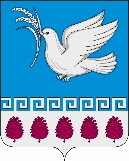 администрация мерчанского сельского поселения крымского районаПОСТАНОВЛЕНИЕсело МерчанскоеО внесении изменений в постановление администрации Мерчанского сельского поселения Крымского района от 9 октября 2020 года № 98 «Об утверждении муниципальной программы Мерчанского сельского поселения Крымского района «Комплексное и устойчивое развитие Мерчанского сельского поселения Крымского района в сфере землеустройства, землепользования и дорожного хозяйства» на 2021-2023 годы»В соответствии с Федеральным  законом от 6 октября 2003 года № 131-ФЗ «Об общих принципах организации местного самоуправления в Российской Федерации», статьей 179 Бюджетного кодекса Российской Федерации, руководствуясь постановлением администрации Мерчанского сельского поселения Крымского района от 14 сентября 2017 года № 289 «Об утверждении порядка разработки, формирования, реализации и оценки эффективности реализации муниципальных программ Мерчанского сельского поселения Крымского района», статьей 35 устава Мерчанского сельского поселения Крымского района, п о с т а н о в л я ю:1.   Внести в постановление администрации Мерчанского сельского поселения Крымского района от 9 октября 2020 года № 98 «Об утверждении муниципальной программы Мерчанского сельского поселения Крымского района «Комплексное и устойчивое развитие Мерчанского сельского поселения Крымского района в сфере землеустройства, землепользования и дорожного хозяйства» на 2021-2023 годы» следующие изменения:1.1. Приложение «Муниципальная  программа «Комплексное и устойчивое развитие Мерчанского сельского поселения Крымского района в сфере землеустройства, землепользования и дорожного хозяйства» на 2021-2023 годы» изложить в редакции, согласно приложению к настоящему постановлению.2. Ведущему специалисту администрации (Шеиной) обеспечить обнародование настоящего постановления, а также размещение на официальном сайте администрации Мерчанского сельского поселения Крымского района в сети «Интернет».3.  Контроль за выполнением настоящего постановления  возложить на ведущего специалиста администрации Мерчанского сельского поселения Крымского района (Шеину).4.  Постановление вступает в силу со дня его подписания.Глава Мерчанского сельскогопоселения Крымского района                                                                Е.В. ПрокопенкоПРИЛОЖЕНИЕк постановлению администрации Мерчанского сельского поселения Крымского районаот 30.12.2021  № 232МУНИЦИПАЛЬНАЯ ПРОГРАММА«Комплексное и устойчивое развитие Мерчанского сельского поселения Крымского района в сфере землеустройства, землепользования и дорожного хозяйства»на 2021-2023 г.г.Муниципальная программа« Комплексное и устойчивое развитие Мерчанского сельского поселения Крымского района в сфере землеустройства, землепользования и дорожного хозяйствана 2021-2023 годы».1. Содержание проблемы и обоснование необходимостиее решения программным методом.Необходимость разработки и реализации программы обусловлена социально-экономической остротой проблемы обеспечения населения комфортными условиями проживания, решением задачи по повышению уровня и качества жизни населения Мерчанского сельского поселения Крымского района, устойчивому развитию территории поселения.Одной из важнейших целей в области создания условий устойчивого экономического развития Мерчанского сельского поселения Крымского района является эффективное использование земли, надлежащее транспортно-эксплуатационное состояние и устойчивое функционирование автомобильных дорог местного значения.Важнейшей задачей в области землеустройства и землепользования по прежнему остается работа по кадастровому учету территориальных зон и зон с особыми условиями использования территорий. Внедрение эффективных экономических механизмов в сфере управления земельными ресурсами ограничена отсутствием достоверных сведений о земельных участках и иных объектах землеустройства. Решения этих проблем осуществляется путем проведения в требуемом объеме землеустроительных, кадастровых работ, работ по технической инвентаризации,что даст возможность реализовать конституционные нормы и гарантии прав граждан на землю, активизировать вовлечение земли в гражданский оборот, создать основу для сохранения природных свойств и качеств земель в процессе их использования, сформировать базу экономически обоснованного налогообложения. Хорошее состояние улично-дорожной сети - необходимое условие успешного развития экономики Мерчанского сельского поселения Крымского  района и улучшения условий жизни населения, снижение аварийных ситуаций. На территории поселения проходят грунтовые дороги ив щебеночном исполнении, от общей протяженности дорог местного значения составляет 80 %. Наличие большого количества таких дорог требует ежегодного проведения работ по содержанию в надлежащем состоянии автомобильных дорог поселения  и элементов по их обустройству: отсыпка и грейдирование полотна дорог, ямочный ремонт покрытия дорог, установка и замена дорожных знаков, нанесение дорожной разметки, обустройство кюветов.Применение программно-целевого метода позволит осуществить реализацию комплекса мероприятий, направленных на решение социальной задачи – улучшение условий жизни населения и обеспечить системный подход к решению существующих проблем в сфере жилищно-коммунального хозяйства, а также повысить эффективность и результативность осуществления бюджетных расходов.Цели, задачи и целевые показатели, сроки реализации муниципальной программы.Основные цели программы состоят в осуществлении улучшения условий проживания населения и устойчивое развитие территории Мерчанского сельского поселения посредством совершенствования системы благоустройства сельского поселения, повышения эффективности использования земельных ресурсов Мерчанского поселения, создание условий для привлечения инвестиций в развитие поселения, повышение транспортно-эксплуатационного состояния сети автомобильных дорог местного значения, сокращение количества дорожно - транспортных происшествийДля достижения целей, поставленных в муниципальной программе, предусматривается решение поставленных задач путем  обеспечения Мерчанского сельского поселения Крымского района  документацией, для формирования новых земельных участков и упорядочения существующего землепользования, увеличение бюджета поселения за счет платежей за землю; выполнение мероприятий по капитальному ремонту и ремонту автомобильных дорог местного значения, совершенствование организации движения транспорта и пешеходов в поселении.  Реализация мероприятий муниципальной программы  позволит: -обеспечить устойчивое развитие территории Мерчанского сельского поселения Крымского района;- улучшить условия жизни населения;- содействовать развитию инвестиционных проектов;-содействовать сохранению экологического благополучия населения и защите окружающей среды;- содействовать сохранению историко-культурного наследия;- оптимизировать управление территориями и размещенными на них ресурсами;Сроки реализации мероприятий муниципальной программы «Комплексное и устойчивое развитие  Мерчанского сельского поселения Крымского района в сфере землеустройства, землепользования и дорожного хозяйства» рассчитаны на 2021, 2022, 2023 годы.Таблица №13. Перечень отдельных мероприятий муниципальной программы с указанием источников и объемов финансирования, сроков их реализации и муниципальных заказчиковПеречень и краткое описание подпрограмм и основных мероприятий муниципальной программы.В рамках муниципальной программы «Комплексное и устойчивое развитие Мерчанского сельского поселения Крымского района в сфере землеустройства, землепользования и дорожного хозяйства» на 2021-2023 годы реализуется две подпрограммы:«Строительство, реконструкция, капитальный ремонт, ремонт и содержание автомобильных дорог Мерчанского сельского поселения Крымского  района 2021-2023 годы».«Мероприятия по землеустройству и землепользованию на территории Мерчанского сельского поселения Крымского  района на 2021-2023 годы».Основные мероприятия подпрограммы «Строительство, реконструкция, капитальный ремонт, ремонт и содержание автомобильных дорог Мерчанского сельского поселения Крымского  района 2021-2023 годы»: - Капитальный ремонт и ремонт автомобильных дорог местного значения проводится в рамках подпрограммы «строительство, реконструкция, капитальный ремонт и ремонт автомобильных дорог общего пользования местного значения на территории Краснодарского края» государственной программы Краснодарского края «Развитие сети автомобильных дорог Краснодарского края». Финансовое обеспечение работ по  ремонту дорог осуществляется за счет средств бюджета Мерчанского сельского  поселения Крымского района и субсидий из краевого бюджета.-Проведение работ по содержанию в надлежащем состоянии автомобильных дорог поселения:закупка щебня, гравия, отсыпка и грейдирование полотна дорог, ямочный ремонт покрытия дорог. Финансовое обеспечение работ по содержанию и обслуживанию дорог осуществляется за счет средств бюджета Мерчанского сельского  поселения Крымского района.- Мероприятия в рамках дорожной деятельности: установка и замена дорожных знаков, нанесение дорожной разметки, обустройствотротуаров, кюветов и канав ливнеотведения вдоль дорог на территории населенных пунктов Мерчанского сельского поселения. Финансовое обеспечение работ по содержанию и обслуживанию дорог осуществляется за счет средств бюджета Мерчанского сельского  поселения Крымского района.Основные мероприятия подпрограммы «Мероприятия по землеустройству и землепользованию на территории Мерчанского сельского поселения Крымского  района на 2021-2023 годы»:- Организация постановки на государственный кадастровый учет земельных участков, расположенных в границах Мерчанского сельского поселения Крымского района, осуществляется за счет средств бюджета Мерчанского сельского  поселения Крымского района.- Оценка рыночной стоимости земельных участковосуществляется за счет средств бюджета Мерчанского сельского  поселения Крымского районаОбоснование ресурсного обеспечения муниципальной программыОбъем финансовых средств, выделяемых на реализацию муниципальной программы«Комплексное и устойчивое развитие Мерчанского сельского поселения Крымского района в сфере землеустройства, землепользования и дорожного хозяйства» на 2021-2023 годы, составляет  23984,1 рублей, в том числе:из средств местного бюджета – 2558,1 тыс. рублей:Методика оценки эффективности реализациимуниципальной программы.Методика оценки эффективности реализации муниципальной программы учитывает необходимость проведения следующих оценок:- Оценка степени реализации мероприятий основных мероприятий и достижения ожидаемых непосредственных результатов их реализации;Степень реализации мероприятии программы оценивается, как доля мероприятий выполненных в полном объеме.- Оценка степени соответствия запланированному уровню расходов;Степень соответствия запланированному уровню расходов оценивается как отношение фактически произведенных в отчетном году расходов на его реализацию к плановым значениям- Оценка эффективности использования средств местного бюджета;Эффективность использования бюджетных средств рассчитывается как отношение степени реализации мероприятий к степени соответствия запланированному уровню расходов из средств местного бюджета.- Оценка эффективности реализации подпрограммы (основного мероприятия);Эффективность реализации подпрограммы (основного мероприятия) оценивается в зависимости от значений оценки степени реализации подпрограммы (основного мероприятия) и оценки эффективности использования средств местного бюджета - Оценка степени достижения целей и решения задач муниципальной программы;Для оценки степени достижения целей и решения задач (далее - степень реализации) муниципальной программы определяется степень достижения плановых значений каждого целевого показателя, характеризующего цели и задачи муниципальной программы.- Оценка эффективности реализации муниципальной программы.Эффективность реализации муниципальной программы оценивается в зависимости от значений оценки степени реализации муниципальной программы и оценки эффективности реализации входящих в нее подпрограмм.Механизм реализации муниципальной программыи контроль за ее выполнениемТекущее управление муниципальной программой осуществляет  координатор, который:обеспечивает разработку муниципальной программы, ее согласование с участниками муниципальной программы;формирует структуру муниципальной программы и перечень участников муниципальной программы;организует реализацию муниципальной программы, координацию деятельности участников муниципальной программы;принимает решение о необходимости внесения в установленном порядке изменений в муниципальную программу;несет ответственность за достижение целевых показателей муниципальной программы;осуществляет подготовку предложений по объемам и источникам финансирования реализации муниципальной программы на основании предложений участников муниципальной программы;осуществляет иные полномочия, установленные муниципальной программой.7. Оценка рисков реализации муниципальной программы.Дополнительной мерой по снижению рисков является контроль при реализации каждого конкретного мероприятия. Меры по минимизации возможных рисков, связанных со спецификой цели и задач программы, будут приниматься в ходе оперативного управления реализацией программы.ПРИЛОЖЕНИЕ № 1к муниципальной программе« Комплексное и устойчивое развитие Мерчанского сельского поселения Крымского района в сфере землеустройства, землепользования и дорожного хозяйствана 2021-2023 годы»ПОДПРОГРАММА«Мероприятия по землеустройству и землепользованию на территории Мерчанского сельского поселения Крымского  районана 2021-2023 годы»муниципальной программы « Комплексное и устойчивое развитие Мерчанского сельского поселения Крымского района в сфере землеустройства, землепользования и дорожного хозяйствана 2021-2023 годы»1. Содержание проблемы и обоснование необходимостиее решения программным методом.Необходимость разработки и реализации подпрограммы обусловлена социально-экономической остротой проблемы обеспечения населения комфортными условиями проживания, решением задачи по повышению уровня и качества жизни населения Мерчанского сельского поселения Крымского района, устойчивому развитию территории поселения.Одной из важнейших целей в области создания условий устойчивого экономического развития Мерчанского сельского поселения Крымского района является эффективное использование земли для удовлетворения потребностей граждан.Важнейшей задачей в области землеустройства и землепользования по прежнему остается работа по кадастровому учету территориальных зон и зон с особыми условиями использования территорий. Внедрение эффективных экономических механизмов в сфере управления земельными ресурсами ограничена отсутствием достоверных сведений о земельных участках и иных объектах землеустройства.Решения этих проблем осуществляется путем проведения в требуемом объеме землеустроительных, кадастровых работ, работ по технической инвентаризации, что даст возможность реализовать конституционные нормы и гарантии прав граждан на землю, активизировать вовлечение земли в гражданский оборот, создать основу для сохранения природных свойств и качеств земель в процессе их использования, сформировать базу экономически обоснованного налогообложения. 2. Цели, задачи и целевые показатели, сроки реализации муниципальной программы.Основные цели подпрограммы состоят в осуществлении улучшения условий проживания населения и устойчивое развитие территории Мерчанского сельского поселения посредством совершенствования системы благоустройства сельского поселения, повышения эффективности использования земельных ресурсов Мерчанского поселения, создание условий для привлечения инвестиций в развитие поселения.Для достижения целей, поставленных в подпрограмме, предусматривается решение поставленных задач путем  обеспечения Мерчанского сельского поселения Крымского района  документацией, для формирования новых земельных участков и упорядочения существующего землепользования, увеличение бюджета поселения за счет платежей за землю.  Реализация мероприятий муниципальной программы  позволит: -обеспечить устойчивое развитие территории Мерчанского сельского поселения Крымского района;- улучшить условия жизни населения;- содействовать развитию инвестиционных проектов;-содействовать сохранению экологического благополучия населения и защите окружающей среды;- содействовать сохранению историко-культурного наследия;- оптимизировать управление территориями и размещенными на них ресурсами;Сроки реализации мероприятий подпрограммы «Мероприятия по землеустройству и землепользованию на территории Мерчанского сельского поселения Крымского  района»муниципальной программы « Комплексное и устойчивое развитие Мерчанского сельского поселения Крымского района в сфере землеустройства, землепользования и дорожного хозяйства» рассчитаны на 2021, 2022, 2023 годы.Перечень отдельных мероприятий подпрограммы с указанием источников и объемов финансирования, сроков их реализации и муниципальных заказчиковСведения о показателях (индикаторах) подпрограммы муниципальной программы, ведомственных целевых программ3. Обоснование ресурсного обеспечения подпрограммыФинансовое обеспечение подпрограммы «Мероприятия по землеустройству и землепользованию на территории Мерчанского сельского поселения Крымского  районана 2021-2023 годы» муниципальной программы « Комплексное и устойчивое развитие Мерчанского сельского поселения Крымского района в сфере землеустройства, землепользования и дорожного хозяйства на 2021-2023 годы» осуществляется за счет средств бюджета Мерчанского сельского поселения Крымского района.Объем финансирования подпрограммы составляет 10,0 тыс.руб., в том числе по годам:2021 год –0,0тыс.руб.;2022 год –0,0 тыс.руб.;2023 год – 10,0 тыс.руб.4.Механизм реализации подпрограммыТекущее управление подпрограммой осуществляет  координатор, который:обеспечивает разработку подпрограммы, ее согласование с участниками муниципальной программы;формирует структуру подпрограммы и перечень участников подпрограммы;организует реализацию подпрограммы, координацию деятельности участников подпрограммы;принимает решение о необходимости внесения в установленном порядке изменений в подпрограмму;несет ответственность за достижение целевых показателей муниципальной программы;осуществляет подготовку предложений по объемам и источникам финансирования реализации подпрограммы на основании предложений участников муниципальной программы и подпрограммы;осуществляет иные полномочия, установленные подпрограммой.ПРИЛОЖЕНИЕ № 2к муниципальной программе« Комплексное и устойчивое развитие Мерчанского сельского поселения Крымского района в сфере землеустройства, землепользования и дорожного хозяйствана 2021-2023 годы»ПОДПРОГРАММА«Строительство, реконструкция, капитальный ремонт, ремонт и содержание автомобильных дорог Мерчанского сельского поселения Крымского  района»на 2021-2023 годы»муниципальной программы « Комплексное и устойчивое развитие Мерчанского сельского поселения Крымского района в сфере землеустройства, землепользования и дорожного хозяйствана 2021-2023 годы»1. Содержание проблемы и обоснование необходимостиее решения программным методом.Необходимость разработки и реализации подпрограммы обусловлена социально-экономической остротой проблемы обеспечения населения комфортными условиями проживания, решением задачи по повышению уровня и качества жизни населения Мерчанского сельского поселения Крымского района, устойчивому развитию территории поселения.Одной из важнейших целей в области создания условий устойчивого экономического развития Мерчанского сельского поселения Крымского района является надлежащее транспортно-эксплуатационное состояние и устойчивое функционирование автомобильных дорог местного значения.Хорошее состояние улично-дорожной сети - необходимое условие успешного развития экономики Мерчанского сельского поселения Крымского  района и улучшения условий жизни населения, снижение аварийных ситуаций. На территории поселения проходят грунтовые дороги и в щебеночном исполнении, от общей протяженности дорог местного значения составляет 88%. Наличие большого количества таких дорог требует ежегодного проведения работ по содержанию в надлежащем состоянии автомобильных дорог поселения  и элементов по их обустройству: отсыпка и грейдирование полотна дорог, ямочный ремонт покрытия дорог, установка и замена дорожных знаков, нанесение дорожной разметки, обустройство кюветов.Применение программно-целевого метода позволит осуществить реализацию комплекса мероприятий, направленных на решение социальной задачи – улучшение условий жизни населения и обеспечить системный подход к решению существующих проблем в сфере жилищно-коммунального хозяйства, а также повысить эффективность и результативность осуществления бюджетных расходов.2. Цели, задачи и целевые показатели, сроки реализации подпрограммы.Основные цели подпрограммы состоят в осуществлении улучшения условий проживания населения и устойчивое развитие территории Мерчанского сельского поселения посредством совершенствования системы благоустройства сельского поселения, повышение транспортно-эксплуатационного состояния сети автомобильных дорог местного значения, сокращение количества дорожно - транспортных происшествийДля достижения целей, поставленных в подпрограмме, предусматривается решение поставленных задач путем  выполнения мероприятий по капитальному ремонту и ремонту автомобильных дорог местного значения, совершенствование организации движения транспорта и пешеходов в поселении.  Реализация мероприятий подпрограммы  позволит: -обеспечить устойчивое развитие территории Мерчанского сельского поселения Крымского района;- улучшить условия жизни населения;- содействовать развитию инвестиционных проектов;-содействовать сохранению экологического благополучия населения и защите окружающей среды;- содействовать сохранению историко-культурного наследия;- оптимизировать управление территориями и размещенными на них ресурсами;Сроки реализации мероприятий подпрограммы «Строительство, реконструкция, капитальный ремонт, ремонт и содержание автомобильных дорог Мерчанского сельского поселения Крымского  района» муниципальной программы «Комплексное и устойчивое развитие Мерчанского сельского поселения Крымского района в сфере землеустройства, землепользования и дорожного хозяйства» рассчитаны на 2021, 2022, 2023 годы.Перечень отдельных мероприятий подпрограммы с указанием источников и объемов финансирования, сроков их реализации и муниципальных заказчиковСведения о показателях (индикаторах) подпрограммы муниципальной программы, ведомственных целевых программ3. Обоснование ресурсного обеспечения подпрограммыОбъем финансовых средств, выделяемых на реализацию подпрограммы «Строительство, реконструкция, капитальный ремонт, ремонт и содержание автомобильных дорог Мерчанского сельского поселения Крымского  района» муниципальной программы «Комплексное и устойчивое развитие Мерчанского сельского поселения Крымского района в сфере землеустройства, землепользования и дорожного хозяйства» на 2021-2023 годы, составляет 5427,5 тыс. рублей, в том числе:из средств местного бюджета – 5427,5 тыс. рублей:в том числе по годам        из средств местного бюджета2021 год – 1519,8 тыс.руб.;2022 год – 1822,0 тыс.руб.;2023 год – 2085,7 тыс.руб.4.Механизм реализации подпрограммыТекущее управление подпрограммой осуществляет  координатор, который:обеспечивает разработку подпрограммы, ее согласование с участниками муниципальной программы;формирует структуру подпрограммы и перечень участников подпрограммы;организует реализацию подпрограммы, координацию деятельности участников подпрограммы;принимает решение о необходимости внесения в установленном порядке изменений в подпрограмму;несет ответственность за достижение целевых показателей муниципальной программы;осуществляет подготовку предложений по объемам и источникам финансирования реализации подпрограммы на основании предложений участников муниципальной программы и подпрограммы;осуществляет иные полномочия, установленные подпрограммойот30.12.2021                                                                                                 № 232ПАСПОРТмуниципальной программы « Комплексное и устойчивое развитие Мерчанского сельского поселения Крымского района в сфереземлеустройства, землепользования и дорожного хозяйства»на 2021-2023 годыПАСПОРТмуниципальной программы « Комплексное и устойчивое развитие Мерчанского сельского поселения Крымского района в сфереземлеустройства, землепользования и дорожного хозяйства»на 2021-2023 годыНаименование муниципальной  программыКомплексное и устойчивое развитиеМерчанского сельского поселения Крымского района  в сфере землеустройства, землепользования и дорожного хозяйства»на 2021-2023 годыОснование для разработки программыБюджетный кодекс Российской Федерации,  Земельный кодекс Российской Федерации, Федеральный закон от 6 октября 2003 года №131-ФЗ «Об общих принципах организации местного самоуправления в Российской Федерации»,Постановление главы администрации (губернатора) Краснодарского края от 12 октября 2015 г. N 965 "Об утверждении государственной программы Краснодарского края "Развитие сети автомобильных дорог Краснодарского края", Постановление от 14.09.2017 г. № 289 «Порядок разработки,  реализации и оценки эффективности муниципальных программ Мерчанского сельского поселения  Крымского  района»Координатор муниципальной программыАдминистрация Мерчанского сельского поселения Крымского районаПодпрограммы муниципальной программы- Подпрограмма «Мероприятия по землеустройству и землепользованию на территории Мерчанского сельского поселения Крымского  района»;- Подпрограмма «Строительство, реконструкция, капитальный ремонт, ремонт и содержание автомобильных дорог Мерчанского сельского поселения Крымского  района»;Координаторы подпрограмм муниципальной программыАдминистрация Мерчанского сельского поселения Крымского  районаВедомственные целевые программы Не предусмотрено Субъект  бюджетного планированияАдминистрация Мерчанского сельского поселения Крымского районаИные исполнители отдельных мероприятий муниципальной программыАдминистрация Мерчанского сельского поселения Крымского районаЦели муниципальной программы- развитие землеустройства для рационального и эффективного использования земельных участков;- повышение транспортно-эксплуатационного состояния сети автомобильных дорог местного значения и создание условий для комфортного проживания граждан;Задачи муниципальной программы- работы по изготовлению межевых планов земельных участков, постановка их на кадастровый учет;-увеличение поступлений доходов от земельного налога в бюджет поселения;- выполнение мероприятий по капитальному ремонту и ремонту автомобильных дорог местного значения в границах населенных пунктов Мерчанского сельского поселения;- совершенствование организации движения транспорта и пешеходов в поселении (разметка автомобильных дорог; установка дорожных знаков);Перечень целевых показателей муниципальной программы-Доля поставленных на кадастровый учет земельных участков, расположенных в границах Мерчанского поселения Крымского района; - Количество утвержденной документации по планировке (межеванию) территории Мерчанского сельского поселения Крымского района (рекреационные зоны);- Увеличение поступлений в бюджет Мерчанского сельского поселения Крымского района платежей за землю;- Увеличение протяженности автомобильных дорог Мерчанского сельского поселения, отвечающих нормативным требованиям;-Повышение безопасности дорожного движения, сокращение количества дорожно-транспортных происшествий;-Повышение транспортно-эксплуатационного состояния сети автомобильных дорог местного значения и создание условий для комфортного проживания граждан.Этапы и сроки реализации муниципальной программы2021- 2023 годыОбъемы бюджетных ассигнований муниципальной программыОбщий объем финансирования муниципальной программы составляет 5437,5  тыс. рублей в том числе  по годам: 2021 год – 1519,8 тыс.рублей;2022 год – 1822,0 тыс.рублей;2023 год – 2085,7 тыс.рублей- за счет средств дорожного фонда 5427,5  тыс. рублей, в том числе по годам:2021 год – 1519,8 тыс.рублей;2022 год – 1822,0 тыс.рублей;2023 год – 2085,7 тыс.рублей- за счет средств местного бюджета на 10,0 тыс. рублей, в том числе по годам:2021 год –0,0 тыс.рублей;2022 год –0,0тыс.рублей;2023 год – 10,0 тыс.рублей1. подпрограмма «Строительство, реконструкция, капитальный ремонт, ремонт и содержание автомобильных дорог Мерчанского сельского поселения Крымского района:- за счет средств дорожного фонда 5427,5  тыс. рублей, в том числе по годам:2021 год – 1519,8 тыс. рублей;2022 год – 1822,0 тыс. рублей;2023 год – 2085,7 тыс. рублей 2. подпрограмма «Мероприятия по землеустройству и землепользованию на территории Мерчанского сельского поселения Крымского  района»; общий планируемый объем финансирования за счет средств местного бюджета составляет 10,0 тыс. рублей, в том числе по годам:2021 год –0,0 тыс.рублей;2022 год –0,0 тыс.рублей;2023 год – 10,0 тыс.рублейКонтроль за выполнением муниципальной программыАдминистрация Мерчанского сельского поселения Крымского района; Совет Мерчанского сельского поселения Крымского района№ п/пНаименованиемероприятийИсточник финансированияИсточник финансированияОбъем финансированияв том числе:в том числе:в том числе:в том числе:в том числе:в том числе:в том числе:Ожидаемый непосредственный результат (краткое описание)Ожидаемый непосредственный результат (краткое описание)Муниципальный заказчик мероприятияМуниципальный заказчик мероприятия№ п/пНаименованиемероприятийИсточник финансированияИсточник финансированияОбъем финансирования2021 год2021 год2022 год2022 год2023 год2023 год2023 годОжидаемый непосредственный результат (краткое описание)Ожидаемый непосредственный результат (краткое описание)Муниципальный заказчик мероприятияМуниципальный заказчик мероприятия1233455667778899Подпрограмма «Мероприятия по землеустройству и землепользованию на территории Мерчанского сельского поселения Крымского  района»;Подпрограмма «Мероприятия по землеустройству и землепользованию на территории Мерчанского сельского поселения Крымского  района»;Подпрограмма «Мероприятия по землеустройству и землепользованию на территории Мерчанского сельского поселения Крымского  района»;Подпрограмма «Мероприятия по землеустройству и землепользованию на территории Мерчанского сельского поселения Крымского  района»;Подпрограмма «Мероприятия по землеустройству и землепользованию на территории Мерчанского сельского поселения Крымского  района»;Подпрограмма «Мероприятия по землеустройству и землепользованию на территории Мерчанского сельского поселения Крымского  района»;Подпрограмма «Мероприятия по землеустройству и землепользованию на территории Мерчанского сельского поселения Крымского  района»;Подпрограмма «Мероприятия по землеустройству и землепользованию на территории Мерчанского сельского поселения Крымского  района»;Подпрограмма «Мероприятия по землеустройству и землепользованию на территории Мерчанского сельского поселения Крымского  района»;Подпрограмма «Мероприятия по землеустройству и землепользованию на территории Мерчанского сельского поселения Крымского  района»;Подпрограмма «Мероприятия по землеустройству и землепользованию на территории Мерчанского сельского поселения Крымского  района»;Подпрограмма «Мероприятия по землеустройству и землепользованию на территории Мерчанского сельского поселения Крымского  района»;Подпрограмма «Мероприятия по землеустройству и землепользованию на территории Мерчанского сельского поселения Крымского  района»;Подпрограмма «Мероприятия по землеустройству и землепользованию на территории Мерчанского сельского поселения Крымского  района»;Подпрограмма «Мероприятия по землеустройству и землепользованию на территории Мерчанского сельского поселения Крымского  района»;Подпрограмма «Мероприятия по землеустройству и землепользованию на территории Мерчанского сельского поселения Крымского  района»;1Подпрограмма «Мероприятия по землеустройству и землепользованию на территории Мерчанского сельского поселения Крымского  района на 2018-2020 годы»:Подпрограмма «Мероприятия по землеустройству и землепользованию на территории Мерчанского сельского поселения Крымского  района на 2018-2020 годы»: бюджет поселения10,00,00,00,00,010,010,0Обеспечение устойчивого развития территории Мерчанского сельского поселения Крымского района, повышения эффективности использования земельных ресурсов Мерчанского поселенияОбеспечение устойчивого развития территории Мерчанского сельского поселения Крымского района, повышения эффективности использования земельных ресурсов Мерчанского поселенияОбеспечение устойчивого развития территории Мерчанского сельского поселения Крымского района, повышения эффективности использования земельных ресурсов Мерчанского поселенияОбеспечение устойчивого развития территории Мерчанского сельского поселения Крымского района, повышения эффективности использования земельных ресурсов Мерчанского поселения1.1Организация постановки на государственный кадастровый учет земельных участков, расположенных в границах Мерчанскогосельского поселения Крымского районаОрганизация постановки на государственный кадастровый учет земельных участков, расположенных в границах Мерчанскогосельского поселения Крымского районабюджет поселения 5,00,00,00,00,05,05,0Совершенствование учета земельных участков, расположенных на территории поселения Формирование полной и достоверной налогооблагаемой базы по налогу на землю организаций и физических лиц;Совершенствование учета земельных участков, расположенных на территории поселения Формирование полной и достоверной налогооблагаемой базы по налогу на землю организаций и физических лиц;Совершенствование учета земельных участков, расположенных на территории поселения Формирование полной и достоверной налогооблагаемой базы по налогу на землю организаций и физических лиц;Совершенствование учета земельных участков, расположенных на территории поселения Формирование полной и достоверной налогооблагаемой базы по налогу на землю организаций и физических лиц;1.2Оценка рыночной стоимости земельных участковОценка рыночной стоимости земельных участковбюджет поселения 5,00,00,00,00,05,05,0Вовлечение земельных участков в оборотВовлечение земельных участков в оборотВовлечение земельных участков в оборотВовлечение земельных участков в оборотПодпрограмма «Строительство, реконструкция, капитальный ремонт, ремонт и содержание автомобильных дорогМерчанского сельского поселения Крымского  района»Подпрограмма «Строительство, реконструкция, капитальный ремонт, ремонт и содержание автомобильных дорогМерчанского сельского поселения Крымского  района»Подпрограмма «Строительство, реконструкция, капитальный ремонт, ремонт и содержание автомобильных дорогМерчанского сельского поселения Крымского  района»Подпрограмма «Строительство, реконструкция, капитальный ремонт, ремонт и содержание автомобильных дорогМерчанского сельского поселения Крымского  района»Подпрограмма «Строительство, реконструкция, капитальный ремонт, ремонт и содержание автомобильных дорогМерчанского сельского поселения Крымского  района»Подпрограмма «Строительство, реконструкция, капитальный ремонт, ремонт и содержание автомобильных дорогМерчанского сельского поселения Крымского  района»Подпрограмма «Строительство, реконструкция, капитальный ремонт, ремонт и содержание автомобильных дорогМерчанского сельского поселения Крымского  района»Подпрограмма «Строительство, реконструкция, капитальный ремонт, ремонт и содержание автомобильных дорогМерчанского сельского поселения Крымского  района»Подпрограмма «Строительство, реконструкция, капитальный ремонт, ремонт и содержание автомобильных дорогМерчанского сельского поселения Крымского  района»Подпрограмма «Строительство, реконструкция, капитальный ремонт, ремонт и содержание автомобильных дорогМерчанского сельского поселения Крымского  района»Подпрограмма «Строительство, реконструкция, капитальный ремонт, ремонт и содержание автомобильных дорогМерчанского сельского поселения Крымского  района»Подпрограмма «Строительство, реконструкция, капитальный ремонт, ремонт и содержание автомобильных дорогМерчанского сельского поселения Крымского  района»Подпрограмма «Строительство, реконструкция, капитальный ремонт, ремонт и содержание автомобильных дорогМерчанского сельского поселения Крымского  района»Подпрограмма «Строительство, реконструкция, капитальный ремонт, ремонт и содержание автомобильных дорогМерчанского сельского поселения Крымского  района»Подпрограмма «Строительство, реконструкция, капитальный ремонт, ремонт и содержание автомобильных дорогМерчанского сельского поселения Крымского  района»Подпрограмма «Строительство, реконструкция, капитальный ремонт, ремонт и содержание автомобильных дорогМерчанского сельского поселения Крымского  района»2Подпрограмма «Строительство, реконструкция, капитальный ремонт, ремонт и содержание автомобильных дорог Мерчанского сельского поселения Крымского  района 2021-2023 годы»:5076,05076,01387,51387,51602,81602,82085,72085,72085,7обеспечение устойчивого развития территории Мерчанского сельского поселения Крымского района2.1Капитальный ремонт и ремонт автомобильных дорог местного значениябюджет поселениябюджет поселения1885,71885,70,00,00,00,01885,71885,71885,7повышение транспортно-эксплуатационного состояния сети автомобильных дорог местного значения, сокращение количества дорожно - транспортных происшествий2.3Проведения работ по содержанию в надлежащем состоянии автомобильных дорог поселения  бюджет поселения бюджет поселения 260,0260,060,060,0100,0100,0100,0100,0100,0улучшение состояния сети автомобильных дорог местного значения, сокращение количества дорожно - транспортных происшествий2.4Мероприятия в рамках дорожной деятельностибюджет поселения бюджет поселения 272,3272,372,372,3100,0100,0100,0100,0100,0совершенствование организации движения транспорта и пешеходов в поселении.Наименование мероприятияИсточник финансированияОбъем финансирования муниципальной программы, тыс. рублейОбъем финансирования муниципальной программы, тыс. рублейОбъем финансирования муниципальной программы, тыс. рублейНаименование мероприятияИсточник финансирования2021 год2022 год2023 год«Строительство, реконструкция, капитальный ремонт и ремонт автомобильных дорог общего пользования местного значения на территории Мерчанского сельского поселения Крымского  района»Местный бюджет0,0200,01885,7«Ремонт и содержание автомобильных дорог Мерчанского сельского поселения Крымского  района»Местный бюджет1519,81622,0200,0«Мероприятия по землеустройству и землепользованию на территории Мерчанского сельского поселения Крымского  районаМестный бюджет0,010,010,0ИТОГО1519,81822,02095,7Внешний фактор, который может повлиять на реализацию ПрограммыМеханизмы минимизации негативного влияния внешних факторов 12Изменения федерального и краевого законодательства в сфере реализации муниципальной программыОсуществление мониторинга изменения федерального и краевого законодательства с оценкой возможных последствий. Актуализация нормативно-правовых актов администрации Мерчанского сельского поселения Крымского района в сфере реализации муниципальной программы.Риск недостаточной обеспеченности финансовыми ресурсами мероприятий муниципальной программыМониторинг и оценка эффективности программных мероприятий с целью возможного перераспределения средств внутри муниципальной программыПАСПОРТподпрограммы«Мероприятия по землеустройству и землепользованию на территории Мерчанского сельского поселения Крымского  районана 2021-2023 годы»муниципальной программы « Комплексное и устойчивое развитие Мерчанского сельского поселения Крымского района в сфере землеустройства, землепользования и дорожного хозяйствана 2021-2023 годы»ПАСПОРТподпрограммы«Мероприятия по землеустройству и землепользованию на территории Мерчанского сельского поселения Крымского  районана 2021-2023 годы»муниципальной программы « Комплексное и устойчивое развитие Мерчанского сельского поселения Крымского района в сфере землеустройства, землепользования и дорожного хозяйствана 2021-2023 годы»Наименование подпрограммы«Мероприятия по землеустройству и землепользованию на территории Мерчанского сельского поселения Крымского  районана 2021-2023 годы»Основание для разработки подпрограммыБюджетный кодекс Российской Федерации,  Земельный кодекс Российской Федерации, Федеральный закон от 6 октября 2003 года №131-ФЗ «Об общих принципах организации местного самоуправления в Российской Федерации»,  Постановление от 14.09.2017г. № 289 «Порядок разработки,  реализации и оценки эффективности муниципальных программ Мерчанского сельского поселения  Крымского  района»Координаторподпрограммымуниципальной программыАдминистрацияМерчанского сельского поселения Крымского  районаВедомственные целевые программы Не предусмотрено Субъект  бюджетного планированияАдминистрация Мерчанского сельского поселения Крымского районаИные исполнители отдельных мероприятий муниципальной программыАдминистрация Мерчанского сельского поселения Крымского районаЦели подпрограммыРазвитие землеустройства для рационального и эффективного использования земельных участков;Задачи подпрограммы- решение вопросов местного значения в сфере развития землепользования и землеустройства на территории Мерчанского сельского поселения;- работы по изготовлению межевых планов земельных участков, постановка их на кадастровый учет;-увеличение поступлений доходов от земельного налога в бюджет поселения;Перечень целевых показателей подпрограммы-Доля поставленных на кадастровый учет земельных участков, расположенных в границах Мерчанского поселения Крымского района; - Количество утвержденной документации по планировке (межеванию) территории Мерчанского сельского поселения Крымского района (рекреационные зоны);- Увеличение поступлений в бюджет Мерчанского сельского поселения Крымского района платежей за землю;Этапы и сроки реализации подпрограммы2021- 2023 годыОбъемы бюджетных ассигнований подпрограммыОбщий объем финансирования подпрограммы составляет 30,0тыс. рублей в том числе  по годам: 2021 год –0,0тыс.рублей;2022 год –0,0 тыс.рублей;2023 год – 10,0 тыс.рублейКонтроль за выполнением подпрограммыАдминистрация Мерчанского сельского поселения Крымского района; Совет Мерчанского сельского поселения Крымского района№ п/пНаименованиемероприятийИсточник финансированияИсточник финансированияОбъем финансированияв том числе:в том числе:в том числе:в том числе:Ожидаемый непосредственный результат (краткое описание)Муниципальный заказчик мероприятияМуниципальный заказчик мероприятия№ п/пНаименованиемероприятийИсточник финансированияИсточник финансированияОбъем финансирования2021 год2022 год2023 год2023 годОжидаемый непосредственный результат (краткое описание)Муниципальный заказчик мероприятияМуниципальный заказчик мероприятия123345677899Подпрограмма «Мероприятия по землеустройству и землепользованию на территории Мерчанского сельского поселения Крымского  района»;Подпрограмма «Мероприятия по землеустройству и землепользованию на территории Мерчанского сельского поселения Крымского  района»;Подпрограмма «Мероприятия по землеустройству и землепользованию на территории Мерчанского сельского поселения Крымского  района»;Подпрограмма «Мероприятия по землеустройству и землепользованию на территории Мерчанского сельского поселения Крымского  района»;Подпрограмма «Мероприятия по землеустройству и землепользованию на территории Мерчанского сельского поселения Крымского  района»;Подпрограмма «Мероприятия по землеустройству и землепользованию на территории Мерчанского сельского поселения Крымского  района»;Подпрограмма «Мероприятия по землеустройству и землепользованию на территории Мерчанского сельского поселения Крымского  района»;Подпрограмма «Мероприятия по землеустройству и землепользованию на территории Мерчанского сельского поселения Крымского  района»;Подпрограмма «Мероприятия по землеустройству и землепользованию на территории Мерчанского сельского поселения Крымского  района»;Подпрограмма «Мероприятия по землеустройству и землепользованию на территории Мерчанского сельского поселения Крымского  района»;Подпрограмма «Мероприятия по землеустройству и землепользованию на территории Мерчанского сельского поселения Крымского  района»;Подпрограмма «Мероприятия по землеустройству и землепользованию на территории Мерчанского сельского поселения Крымского  района»;1Подпрограмма «Мероприятия по землеустройству и землепользованию на территории Мерчанского сельского поселения Крымского  района на 2018-2020 годы»:Подпрограмма «Мероприятия по землеустройству и землепользованию на территории Мерчанского сельского поселения Крымского  района на 2018-2020 годы»:бюджет поселения10,00,00,010,0Обеспечение устойчивого развития территории Мерчанского сельского поселения Крымского района, повышения эффективности использования земельных ресурсов Мерчанского поселенияОбеспечение устойчивого развития территории Мерчанского сельского поселения Крымского района, повышения эффективности использования земельных ресурсов Мерчанского поселенияОбеспечение устойчивого развития территории Мерчанского сельского поселения Крымского района, повышения эффективности использования земельных ресурсов Мерчанского поселения1.1Организация постановки на государственный кадастровый учет земельных участков, расположенных в границах Мерчанского сельского поселения Крымского районаОрганизация постановки на государственный кадастровый учет земельных участков, расположенных в границах Мерчанского сельского поселения Крымского районабюджет поселения 5,00,00,05,0Совершенствование учета земельных участков, расположенных на территории поселения Формирование полной и достоверной налогооблагаемой базы по налогу на землю организаций и физических лиц;Совершенствование учета земельных участков, расположенных на территории поселения Формирование полной и достоверной налогооблагаемой базы по налогу на землю организаций и физических лиц;Совершенствование учета земельных участков, расположенных на территории поселения Формирование полной и достоверной налогооблагаемой базы по налогу на землю организаций и физических лиц;1.2Оценка рыночной стоимости земельных участковОценка рыночной стоимости земельных участковбюджет поселения 5,00,00,05,0Вовлечение земельных участков в оборотВовлечение земельных участков в оборотВовлечение земельных участков в оборот№
п/пПоказатель
(индикатор)
(наименование)Ед.
изм.Ед.
изм.Значения показателейЗначения показателейЗначения показателейЗначения показателейЗначения показателейЗначения показателейЗначения показателейЗначения показателейЗначения показателейЗначения показателейЗначения показателейЗначения показателейЗначения показателей№
п/пПоказатель
(индикатор)
(наименование)Ед.
изм.Ед.
изм.отчетный 2019 годотчетный 2019 годотчетный 2019 годотчетный 2019 годтекущий  2020 годтекущий  2020 годочередной 2021 годочередной 2021 годпервый 2022 год планового периодапервый 2022 год планового периодавторой 2023год планового периодавторой 2023год планового периодавторой 2023год планового периода№
п/пПоказатель
(индикатор)
(наименование)Ед.
изм.Ед.
изм.базовый вариантбазовый вариантс учетом доп. средствс учетом доп. средствбазовый вариантс учетом доп. средствбазовый вариантс учетом доп. средствбазовый вариантс учетом доп. средствбазовый вариантбазовый вариантс учетом доп. средств1233445567891011121213Подпрограмма «Мероприятия по землеустройству и землепользованию на территории Мерчанского сельского поселения Крымского  района на 2021-2023 годы»:Подпрограмма «Мероприятия по землеустройству и землепользованию на территории Мерчанского сельского поселения Крымского  района на 2021-2023 годы»:Подпрограмма «Мероприятия по землеустройству и землепользованию на территории Мерчанского сельского поселения Крымского  района на 2021-2023 годы»:Подпрограмма «Мероприятия по землеустройству и землепользованию на территории Мерчанского сельского поселения Крымского  района на 2021-2023 годы»:Подпрограмма «Мероприятия по землеустройству и землепользованию на территории Мерчанского сельского поселения Крымского  района на 2021-2023 годы»:Подпрограмма «Мероприятия по землеустройству и землепользованию на территории Мерчанского сельского поселения Крымского  района на 2021-2023 годы»:Подпрограмма «Мероприятия по землеустройству и землепользованию на территории Мерчанского сельского поселения Крымского  района на 2021-2023 годы»:Подпрограмма «Мероприятия по землеустройству и землепользованию на территории Мерчанского сельского поселения Крымского  района на 2021-2023 годы»:Подпрограмма «Мероприятия по землеустройству и землепользованию на территории Мерчанского сельского поселения Крымского  района на 2021-2023 годы»:Подпрограмма «Мероприятия по землеустройству и землепользованию на территории Мерчанского сельского поселения Крымского  района на 2021-2023 годы»:Подпрограмма «Мероприятия по землеустройству и землепользованию на территории Мерчанского сельского поселения Крымского  района на 2021-2023 годы»:Подпрограмма «Мероприятия по землеустройству и землепользованию на территории Мерчанского сельского поселения Крымского  района на 2021-2023 годы»:Подпрограмма «Мероприятия по землеустройству и землепользованию на территории Мерчанского сельского поселения Крымского  района на 2021-2023 годы»:Подпрограмма «Мероприятия по землеустройству и землепользованию на территории Мерчанского сельского поселения Крымского  района на 2021-2023 годы»:Подпрограмма «Мероприятия по землеустройству и землепользованию на территории Мерчанского сельского поселения Крымского  района на 2021-2023 годы»:Подпрограмма «Мероприятия по землеустройству и землепользованию на территории Мерчанского сельского поселения Крымского  района на 2021-2023 годы»:Подпрограмма «Мероприятия по землеустройству и землепользованию на территории Мерчанского сельского поселения Крымского  района на 2021-2023 годы»:Показатель (индикатор)Показатель (индикатор)1Доля поставленных на кадастровый учет земельных участков, расположенных в границах Мерчанского сельского поселенияДоля поставленных на кадастровый учет земельных участков, расположенных в границах Мерчанского сельского поселенияедед1-33-3-2-2--2Количество земельных участков получивших оценку рыночной стоимостиКоличество земельных участков получивших оценку рыночной стоимостиедед1-22--------Ведомственная целевая программа (не предусмотрена)Ведомственная целевая программа (не предусмотрена)Ведомственная целевая программа (не предусмотрена)Ведомственная целевая программа (не предусмотрена)Ведомственная целевая программа (не предусмотрена)Ведомственная целевая программа (не предусмотрена)Ведомственная целевая программа (не предусмотрена)Ведомственная целевая программа (не предусмотрена)Ведомственная целевая программа (не предусмотрена)Ведомственная целевая программа (не предусмотрена)Ведомственная целевая программа (не предусмотрена)Ведомственная целевая программа (не предусмотрена)Ведомственная целевая программа (не предусмотрена)Ведомственная целевая программа (не предусмотрена)Ведомственная целевая программа (не предусмотрена)Ведомственная целевая программа (не предусмотрена)Ведомственная целевая программа (не предусмотрена)ПАСПОРТподпрограммы«Строительство, реконструкция, капитальный ремонт, ремонт и содержание автомобильных дорог Мерчанского сельского поселения Крымского  районана 2021-2023 годы»муниципальной программы « Комплексное и устойчивое развитие Мерчанского сельского поселения Крымского района в сфере землеустройства, землепользования и дорожного хозяйствана 2021-2023 годы»ПАСПОРТподпрограммы«Строительство, реконструкция, капитальный ремонт, ремонт и содержание автомобильных дорог Мерчанского сельского поселения Крымского  районана 2021-2023 годы»муниципальной программы « Комплексное и устойчивое развитие Мерчанского сельского поселения Крымского района в сфере землеустройства, землепользования и дорожного хозяйствана 2021-2023 годы»Наименование подпрограммы«Строительство, реконструкция, капитальный ремонт, ремонт и содержание автомобильных дорог Мерчанского сельского поселения Крымского  районана 2021-2023 годы»Основание для разработки подпрограммыБюджетный кодекс Российской Федерации,  Федеральный закон от 6 октября 2003 года №131-ФЗ «Об общих принципах организации местного самоуправления в Российской Федерации»,  Постановление главы администрации (губернатора) Краснодарского края от 12 октября 2015 г. N 965 "Об утверждении государственной программы Краснодарского края "Развитие сети автомобильных дорог Краснодарского края", Постановление от 30.09.2014г. № 230 «Порядок разработки,  реализации и оценки эффективности муниципальных программ Мерчанского сельского поселения  Крымского  района»Координаторподпрограммы муниципальной программыАдминистрацияМерчанского сельского поселения Крымского  районаВедомственные целевые программы Не предусмотрено Субъект  бюджетного планированияАдминистрация Мерчанского сельского поселения Крымского районаИные исполнители отдельных мероприятий муниципальной программыАдминистрация Мерчанского сельского поселения Крымского районаЦели подпрограммы- повышение транспортно-эксплуатационного состояния сети автомобильных дорог местного значения и создание условий для комфортного проживания граждан;;Задачи подпрограммы- выполнение мероприятий по капитальному ремонту и ремонту автомобильных дорог местного значения в границах населенных пунктов Мерчанского сельского поселения;- совершенствование организации движения транспорта и пешеходов в поселении (разметка автомобильных дорог; установка дорожных знаков);Перечень целевых показателей подпрограммыУвеличение протяженности автомобильных дорог Мерчанского сельского поселения, отвечающих нормативным требованиям Этапы и сроки реализации подпрограммы2021- 2023 годыОбъемы бюджетных ассигнований подпрограммыОбщий объем финансирования подпрограммы составляет  5427,5 тыс. рублей в том числе  по годам: 2021 год – 1519,8 тыс.рублей;2022 год – 1822,0 тыс.рублей;2023 год – 2085,7 тыс.рублейКонтроль за выполнением подпрограммыАдминистрация Мерчанского сельского поселения Крымского района; Совет Мерчанского сельского поселения Крымского района№ п/пНаименованиемероприятийНаименованиемероприятийИсточник финансированияОбъем финансированияв том числе:в том числе:в том числе:Ожидаемый непосредственный результат (краткое описание)Муниципальный заказчик мероприятия№ п/пНаименованиемероприятийНаименованиемероприятийИсточник финансированияОбъем финансирования2021 год2022 год2023 годОжидаемый непосредственный результат (краткое описание)Муниципальный заказчик мероприятия12234567895427,51519,81822,02085,7Подпрограмма «Строительство, реконструкция, капитальный ремонт, ремонт и содержание автомобильных дорогМерчанского сельского поселения Крымского  района»Подпрограмма «Строительство, реконструкция, капитальный ремонт, ремонт и содержание автомобильных дорогМерчанского сельского поселения Крымского  района»Подпрограмма «Строительство, реконструкция, капитальный ремонт, ремонт и содержание автомобильных дорогМерчанского сельского поселения Крымского  района»Подпрограмма «Строительство, реконструкция, капитальный ремонт, ремонт и содержание автомобильных дорогМерчанского сельского поселения Крымского  района»Подпрограмма «Строительство, реконструкция, капитальный ремонт, ремонт и содержание автомобильных дорогМерчанского сельского поселения Крымского  района»Подпрограмма «Строительство, реконструкция, капитальный ремонт, ремонт и содержание автомобильных дорогМерчанского сельского поселения Крымского  района»Подпрограмма «Строительство, реконструкция, капитальный ремонт, ремонт и содержание автомобильных дорогМерчанского сельского поселения Крымского  района»Подпрограмма «Строительство, реконструкция, капитальный ремонт, ремонт и содержание автомобильных дорогМерчанского сельского поселения Крымского  района»Подпрограмма «Строительство, реконструкция, капитальный ремонт, ремонт и содержание автомобильных дорогМерчанского сельского поселения Крымского  района»Подпрограмма «Строительство, реконструкция, капитальный ремонт, ремонт и содержание автомобильных дорогМерчанского сельского поселения Крымского  района»1.1.Подпрограмма «Строительство, реконструкция, капитальный ремонт, ремонт и содержание автомобильных дорог Мерчанского сельского поселения Крымского  района 2020-2023 годы»:бюджет поселения5427,51519,81822,01885,7Обеспечение устойчивого развития территории Мерчанского сельского поселения Крымского района2.02.0Капитальный ремонт и ремонт автомобильных дорог местного значения бюджет поселения400,00,0200,00200,0повышение транспортно-эксплуатационного состояния сети автомобильных дорог местного значения, сокращение количества дорожно - транспортных происшествий2.22.2Проведения работ по содержанию в надлежащем состоянии автомобильных дорог поселения  бюджет поселения 1387,41387,41622,0100,0улучшение состояния сети автомобильных дорог местного значения, сокращение количества дорожно - транспортных происшествий2.2.1.2.2.1.Закупка материала для ремонта полотна дорог (гравий, щебень, бетон)бюджет поселения440,0390,025,025,02.2.2.2.2.2.Доставка материала для ремонта полотна дорог (гравий, щебень, бетон)бюджет поселения660,26610,2625,025,02.2.3.2.2.3.Ремонт (отсыпка) дорог бюджет поселения339,2289,225,025,02.2.4.2.2.4.Грейдирование дорогбюджет поселения148,098,0025,025,02.32.3Мероприятия в рамках дорожной деятельностибюджет поселения 332,34132,34100,0100,0совершенствование организации движения транспорта и пешеходов в поселении.2.3.1.2.3.1.Нанесение дорожной разметкибюджет поселения50,00,025,025,02.3.2.2.3.2.Закупка дорожных знаков, указателейбюджет поселения122,3472,3425,025,02.3.3.2.3.3.Установка, ремонт дорожных знаков, указателейбюджет поселения50,00,025,025,02.3.4.2.3.4.Обустройство, расчистка кюветов, канав ливнеотведениябюджет поселения110,060,025,025,0№
п/пПоказатель
(индикатор)
(наименование)Ед.
изм.Ед.
изм.Значения показателейЗначения показателейЗначения показателейЗначения показателейЗначения показателейЗначения показателейЗначения показателейЗначения показателейЗначения показателейЗначения показателейЗначения показателейЗначения показателейЗначения показателей№
п/пПоказатель
(индикатор)
(наименование)Ед.
изм.Ед.
изм.отчетный 2019 годотчетный 2019 годотчетный 2019 годотчетный 2019 годтекущий  2020 годтекущий  2020 годочередной 2021 годочередной 2021 годпервый 2022 год планового периодапервый 2022 год планового периодавторой 2023год планового периодавторой 2023год планового периодавторой 2023год планового периода№
п/пПоказатель
(индикатор)
(наименование)Ед.
изм.Ед.
изм.базовый вариантбазовый вариантс учетом доп. средствс учетом доп. средствбазовый вариантс учетом доп. средствбазовый вариантс учетом доп. средствбазовый вариантс учетом доп. средствбазовый вариантбазовый вариантс учетом доп. средств1233445567891011121213Подпрограмма «Строительство, реконструкция, капитальный ремонт, ремонт и содержание автомобильных дорогМерчанского сельского поселения Крымского  района»Подпрограмма «Строительство, реконструкция, капитальный ремонт, ремонт и содержание автомобильных дорогМерчанского сельского поселения Крымского  района»Подпрограмма «Строительство, реконструкция, капитальный ремонт, ремонт и содержание автомобильных дорогМерчанского сельского поселения Крымского  района»Подпрограмма «Строительство, реконструкция, капитальный ремонт, ремонт и содержание автомобильных дорогМерчанского сельского поселения Крымского  района»Подпрограмма «Строительство, реконструкция, капитальный ремонт, ремонт и содержание автомобильных дорогМерчанского сельского поселения Крымского  района»Подпрограмма «Строительство, реконструкция, капитальный ремонт, ремонт и содержание автомобильных дорогМерчанского сельского поселения Крымского  района»Подпрограмма «Строительство, реконструкция, капитальный ремонт, ремонт и содержание автомобильных дорогМерчанского сельского поселения Крымского  района»Подпрограмма «Строительство, реконструкция, капитальный ремонт, ремонт и содержание автомобильных дорогМерчанского сельского поселения Крымского  района»Подпрограмма «Строительство, реконструкция, капитальный ремонт, ремонт и содержание автомобильных дорогМерчанского сельского поселения Крымского  района»Подпрограмма «Строительство, реконструкция, капитальный ремонт, ремонт и содержание автомобильных дорогМерчанского сельского поселения Крымского  района»Подпрограмма «Строительство, реконструкция, капитальный ремонт, ремонт и содержание автомобильных дорогМерчанского сельского поселения Крымского  района»Подпрограмма «Строительство, реконструкция, капитальный ремонт, ремонт и содержание автомобильных дорогМерчанского сельского поселения Крымского  района»Подпрограмма «Строительство, реконструкция, капитальный ремонт, ремонт и содержание автомобильных дорогМерчанского сельского поселения Крымского  района»Подпрограмма «Строительство, реконструкция, капитальный ремонт, ремонт и содержание автомобильных дорогМерчанского сельского поселения Крымского  района»Подпрограмма «Строительство, реконструкция, капитальный ремонт, ремонт и содержание автомобильных дорогМерчанского сельского поселения Крымского  района»Подпрограмма «Строительство, реконструкция, капитальный ремонт, ремонт и содержание автомобильных дорогМерчанского сельского поселения Крымского  района»Подпрограмма «Строительство, реконструкция, капитальный ремонт, ремонт и содержание автомобильных дорогМерчанского сельского поселения Крымского  района»Показатель (индикатор)Показатель (индикатор)1Капитальный ремонт и ремонт автомобильных дорог местного значения(асфальт)Капитальный ремонт и ремонт автомобильных дорог местного значения(асфальт)кмкм--1,0481,0481,0481,7221,7220,9-0,9--2Закупка материала для ремонта полотна дорог (гравий, щебень, бетон)Закупка материала для ремонта полотна дорог (гравий, щебень, бетон)тн/м3тн/м3--468,0468,0-450,0-450,0-450,0--3Доставка материала для ремонта полотна дорог (гравий, щебень, бетон)Доставка материала для ремонта полотна дорог (гравий, щебень, бетон)тыс.рубтыс.руб--145,2145,2-150,0-160,0-160,0--4Ремонт (отсыпка) дорог Ремонт (отсыпка) дорог кмкм1,32-1,441,44-2,032-1,0-1,1--5Грейдирование дорогГрейдирование дорогкмкм--1,441,44-0,9-1,0-1,0--6Нанесение дорожной разметкиНанесение дорожной разметким2м2-----0,4-0,3-0,4--7Закупка дорожных знаков, указателейЗакупка дорожных знаков, указателейштшт1012108Установка, ремонт дорожных знаков, указателейУстановка, ремонт дорожных знаков, указателейштшт3339Обустройство, расчистка кюветов, канав ливнеотведенияОбустройство, расчистка кюветов, канав ливнеотведениям2м2226070